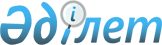 О районном бюджете на 2021-2023 годыРешение Бурлинского районного маслихата Западно-Казахстанской области от 22 декабря 2020 года № 57-1. Зарегистрировано Департаментом юстиции Западно-Казахстанской области 22 декабря 2020 года № 6573.
      В соответствии с Бюджетным кодексом Республики Казахстан от 4 декабря 2008 года, Законом Республики Казахстан от 23 января 2001 года "О местном государственном управлении и самоуправлении в Республике Казахстан" и решением Западно – Казахстанского областного маслихата от 15 декабря 2020 года №40-2 "Об областном бюджете на 2021 – 2023 годы" (зарегистрированное в Реестре государственной регистрации нормативных правовых актов №6555) Бурлинский районный маслихат РЕШИЛ:
      1. Утвердить районный бюджет на 2021 - 2023 годы согласно приложениям 1, 2 и 3 соответственно, в том числе на 2021 год в следующих объемах:
      1) доходы – 11 332 293 тысячи тенге, в том числе по:
      налоговым поступлениям – 5 592 191 тысяча тенге;
      неналоговым поступлениям – 35 710 тысяч тенге;
      поступлениям от продажи основного капитала – 683 948 тысяч тенге;
      поступлениям трансфертов – 5 020 444 тысячи тенге;
      2) затраты – 13 471 437 тысяч тенге;
      3) чистое бюджетное кредитование – 175 998 тысяч тенге, в том числе:
      бюджетные кредиты – 229 994 тысячи тенге;
      погашение бюджетных кредитов – 53 996 тысяч тенге;
      4) сальдо по операциям с финансовыми активами – 0 тенге:
      приобретение финансовых активов – 0 тенге;
      поступления от продажи финансовых активов государства – 0 тенге; 
      5) дефицит (профицит) бюджета – - 2 315 142 тысячи тенге;
      6) финансирование дефицита (использование профицита) бюджета – 2 315 142 тысячи тенге:
      поступление займов – 1 523 304 тысячи тенге;
      погашение займов – 375 235 тысяч тенге;
      используемые остатки бюджетных средств – 1 167 073 тысячи тенге.
      Сноска. Пункт 1 - в редакции решения Бурлинского районного маслихата Западно-Казахстанской области от 05.11.2021 № 9-1 (вводится в действие с 01.01.2021).


      2. Поступления в районный бюджет на 2021 год формируются в соответствии с Бюджетным кодексом Республики Казахстан, Законом Республики Казахстан от 2 декабря 2020 года "О республиканском бюджете на 2021 – 2023 годы" и согласно пункту 3 настоящего решения.
      3. Принять к сведению и руководству статьи 9, 11, 14 Закона Республики Казахстан "О республиканском бюджете на 2021 – 2023 годы".
      4. Учесть в районном бюджете на 2021 год поступление целевых трансфертов и кредитов из республиканского бюджета в общей сумме 3 988 892 тысячи тенге:
      на выплату государственной адресной социальной помощи – 78 263 тысячи тенге;
      на гарантированный социальный пакет – 15 498 тысяч тенге;
      на размещение государственного социального заказа в неправительственных организациях – 7 684 тысячи тенге;
      на увеличение норм обеспечения инвалидов обязательными гигиеническими средствами – 12 411 тысяч тенге;
      на оказание услуг специалиста жестового языка – 3 634 тысячи тенге;
      на расширение перечня технических вспомогательных (компенсаторных) средств – 7 897 тысяч тенге;
      на обеспечение катетерами одноразового использования детей инвалидов с диагнозом Spina bifida - 177 тысяч тенге;
      на субсидирование затрат работодателя на создание специальных рабочих мест для трудоустройства инвалидов - 387 тысяч тенге;
      на частичное субсидирование заработной платы – 8 591 тысяча тенге;
      на тифлотехнические средства – 8 646 тысяч тенге;
      на сурдотехнические средства – 1 812 тысяч тенге;
      на санаторно-курортное лечение – 7 560 тысяч тенге;
      на специальные средства передвижения (кресло-коляски) – 1 921 тысяча тенге; 
      на молодежную практику – 43 755 тысяч тенге;
      на предоставление государственных грантов на реализацию новых бизнес-идей, в том числе молодежь категории NEET, члены малообеспеченных многодетных семей, малообеспеченные трудоспособные инвалиды - 43 755 тысяч тенге;
      на общественные работы - 64 801 тысяча тенге;
      на установление доплат к заработной плате работников, предоставляющих специальные социальные услуги в государственных организациях социальной защиты населения – 18 842 тысячи тенге;
      на установление доплат к должностному окладу за особые условия труда в организациях культуры и архивных учреждениях управленческому и основному персоналу государственных организаций культуры и архивных учреждений - 84 760 тысяч тенге;
      на финансирование приоритетных проектов транспортной инфраструктуры – 228 281 тысяча тенге;
      на кредитование для реализации мер социальной поддержки специалистов - 148 767 тысяч тенге;
      на реализацию мероприятий по социальной и инженерной инфраструктуре в сельских населенных пунктах в рамках проекта "Ауыл - Ел бесігі" - 602 106 тысяч тенге;
      на строительство и (или) реконструкцию жилья коммунального жилищного фонда в рамках Государственной программы жилищно-коммунального развития "Нұрлы жер" на 2020-2025 годы - 100 000 тысяч тенге, в том числе: строительство жилья для социально уязвимых слоев населения - 100 000 тысяч тенге;
      на развитие и (или) обустройство инженерно-коммуникационной инфраструктуры в рамках Государственной программы жилищно-коммунального развития "Нұрлы жер" на 2020-2025 годы - 1 286 862 тысячи тенге;
      на развитие системы водоснабжения и водоотведения в сельских населенных пунктах в рамках Государственной программы жилищно-коммунального развития "Нұрлы жер" на 2020-2025 годы – 433 996 тысяч тенге;
      кредитование на проведение капитального ремонта общего имущества объектов кондоминиумов – 34 536 тысяч тенге;
      на реализацию бюджетных инвестиционных проектов в малых и моногородах в рамках Государственной программы развития регионов до 2025 года – 706 854 тысячи тенге;
      на повышение заработной платы работников государственных организаций: медико-социальных учреждений стационарного и полустационарного типов, организаций надомного обслуживания, временного пребывания, центров занятости населения - 37 096 тысяч тенге.
      Сноска. Пункт 4 - в редакции решения Бурлинского районного маслихата Западно-Казахстанской области от 05.11.2021 № 9-1 (вводится в действие с 01.01.2021).


      5. Учесть в районном бюджете на 2021 год поступление целевых трансфертов и кредитов из областного бюджета в общей сумме 2 554 856 тысяч тенге:
      на специальные средства передвижения (кресло-коляски) – 2 949 тысяч тенге;
      на сурдотехнические средства – 1 422 тысячи тенге;
      на санаторно-курортное лечение – 3 417 тысяч тенге;
      на проект "Первое рабочее место" - 1 447 тысяч тенге;
      на обучение основам АВА терапии для детей больных аутизмом – 58 тысяч тенге;
      строительство девятиэтажного многоквартирного жилого дома №27А в десятом микрорайоне города Аксай Бурлинского района (без наружных инженерных сетей и благоустройства) – 200 000 тысяч тенге; 
      строительство девятиэтажного многоквартирного жилого дома в микрорайоне Карачаганак-1 города Аксай (пятно №39, без наружных инженерных сетей) – 1 000 001 тысяча тенге;
      строительство девятиэтажного многоквартирного жилого дома в микрорайоне Карачаганак-1 города Аксай (пятно №38, без наружных инженерных сетей) – 215 350 тысяч тенге;
      строительство и благоустройство околодомовой территории с установкой котельной к девятиэтажному многоквартирному жилому дому в микрорайоне десять города Аксай (пятно №38) - 33 835 тысяч тенге;
      краткосрочное профессиональное обучение – 5 655 тысяч тенге;
      предоставление государственных грантов на реализацию новых бизнес- идей - 13 418 тысяч тенге;
      кредитование бюджетов города районного значения, села, поселка, сельского округа для финансирования мер в рамках Дорожной карты занятости – 452 781 тысяча тенге, в том числе: строительство пожарного депо для четырех автомобилей в городе Аксай Бурлинского района – 233 801 тысяча тенге, строительство резервной линии водопровода от Бестауского водозабора до десятого микрорайона города Аксай Бурлинского района – 218 980 тысяч тенге;
      предоставление жилищных сертификатов как социальная помощь - 15 000 тысяч тенге;
      капитальный ремонт подъездной автодороги с наружным освещением в село Пугачево Бурлинского района – 8 598 тысяч тенге;
      для реализации проекта "Smart Aqsai" - 200 000 тысяч тенге;
      строительство инженерно-коммуникационных сетей водоснабжения предназначенные для индивидуальной жилищной застройки в селе Бурлин Бурлинского района – 30 679 тысяч тенге;
      строительство инженерных сетей газоснабжения и электроснабжения проекта детальной планировки "Жилой массив 2" города Аксай Бурлинского района – 0 тенге;
      строительство и благоустройство околодомовой территории с установкой котельной к девятиэтажному многоквартирному жилому дому в микрорайоне десять города Аксай Бурлинского района (пятно №39) – 0 тенге;
      на новую систему оплаты труда государственных служащих основанной на факторно-бальной шкале – 155 557 тысяч тенге;
      на капитальный ремонт автодорог микрорайона Кызылтал в селе Кызылтал, города Аксай Бурлинского района - 109 812 тысяч тенге;
      на капитальный ремонт автомобильной дороги улицы Жетекши в Приуральном сельском округе Бурлинского района - 7 279 тысяч тенге;
      на строительство водопровода в селе Облавка Бурлинского района - 51 161 тысяча тенге;
      на водоснабжение село Кирова Бурлинского района – 46 437 тысяч тенге.
      Сноска. Пункт 5 - в редакции решения Бурлинского районного маслихата Западно-Казахстанской области от 05.11.2021 № 9-1 (вводится в действие с 01.01.2021).


      6. Деньги от реализации товаров и услуг, предоставляемых государственными учреждениями, подведомственных местным исполнительным органам, используются ими в порядке, определяемом Бюджетным кодексом Республики Казахстан и Правительством Республики Казахстан.
      7. Утвердить резерв местного исполнительного органа района на 2021 год в размере 267 874 тысячи тенге.
      8. Утвердить распределение суммы субвенции и бюджетных изъятий нижестоящих бюджетов на 2021 год в размере 1 017 968 тысяч тенге, согласно приложению 4.
      9. Предусмотреть гражданским служащим здравоохранения, социального обеспечения, образования, культуры, спорта, ветеринарии, лесного хозяйства и особо охраняемых природных территорий, работающим в сельской местности, согласно перечню должностей специалистов определенных в соответствии с трудовым законодательством Республики Казахстан повышение на двадцать пять процентов должностных окладов по сравнению со ставками гражданских служащих, занимающимися этими видами деятельности в городских условиях, с 1 января 2021 года.
      10. Руководителю аппарата районного маслихата (Б.Б.Мукашева) обеспечить государственную регистрацию данного решения в органах юстиции.
      11. Настоящее решение вводится в действие с 1 января 2021 года. Районный бюджет на 2021 год
      Сноска. Приложение 1 - в редакции решения Бурлинского районного маслихата Западно-Казахстанской области от 05.11.2021 № 9-1 (вводится в действие с 01.01.2021).
      тысяч тенге Районный бюджет на 2022 год
      тысяч тенге Районный бюджет на 2023 год
      тысяч тенге Распределение суммы субвенции и бюджетных изъятий нижестоящих бюджетов на 2021 год
					© 2012. РГП на ПХВ «Институт законодательства и правовой информации Республики Казахстан» Министерства юстиции Республики Казахстан
				
      председатель

Н. Муфтеева

      Секретарь маслихата

А. Куликешев
Приложение 1
к решению Бурлинского
районного маслихата
от 22 декабря 2020 года №57-1
Категория
Категория
Категория
Категория
Категория
сумма
Класс
Класс
Класс
Класс
сумма
Подкласс
Подкласс
Подкласс
сумма
Специфика
Специфика
сумма
Наименование
сумма
1) Доходы
11 332 293
1
Налоговые поступления
5 592 191
01
Подоходный налог
2 500 955
1
Корпоративный подоходный налог
1 521 583
2
Индивидуальный подоходный налог
979 372
03
Социальный налог
1 594 442
1
Социальный налог
1 594 442
04
Налоги на собственность
774 367
1
Налоги на имущество
773 807
3
Земельный налог
0
4
Налог на транспортные средства
0
5
Единый земельный налог
560
05
Внутренние налоги на товары, работы и услуги
711 779
2
Акцизы
550 000
3
Поступления за использование природных и других ресурсов
137 270
4
Сборы за ведение предпринимательской и профессиональной деятельности
24 509
5
Налог на игорный бизнес
0
07
Прочие налоги
0
1
Прочие налоги
0
08
Обязательные платежи, взимаемые за совершение юридически значимых действий и (или) выдачу документов уполномоченными на то государственными органами или должностными лицами
10 648
1
Государственная пошлина
10 648
2
Неналоговые поступления
35 710
01
Доходы от государственной собственности
22 202
5
Доходы от аренды имущества, находящегося в государственной собственности
21 630
7
Вознаграждения по кредитам, выданным из государственного бюджета
87
9
Прочие доходы от государственной собственности
485
03
Поступления денег от проведения государственных закупок, организуемых государственными учреждениями, финансируемыми из государственного бюджета
83
1
Поступления денег от проведения государственных закупок, организуемых государственными учреждениями, финансируемыми из государственного бюджета
83
04
Штрафы, пени, санкции, взыскания, налагаемые государственными учреждениями, финансируемые из государственного бюджета, а также содержащимися и финансируемыми из бюджета (сметы расходов) Национального Банка Республики Казахстан
1 153
1
Штрафы, пени, санкции, взыскания, налагаемые государственными учреждениями, финансируемыми из государственного бюджета, а также содержащимися и финансируемыми из бюджета (сметы расходов) Национального Банка Республики Казахстан
1 153
06
Прочие неналоговые поступления
12 272
1
Прочие неналоговые поступления
12 272
3
Поступления от продажи основного капитала
683 948
01
Продажа государственного имущества, закрепленного за государственными учреждениями
566 639
1
Продажа государственного имущества, закрепленного за государственными учреждениями
566 639
03
Продажа земли и нематериальных активов
117 309
1
Продажа земли
103 000
2
Продажа нематериальных активов
14 309
4
Поступления трансфертов
5 020 444
02
Трансферты из вышестоящих органов государственного управления
5 020 444
2
Трансферты из областного бюджета
5 020 444
Функциональная группа
Функциональная группа
Функциональная группа
Функциональная группа
Функциональная группа
сумма
Функциональная подгруппа
Функциональная подгруппа
Функциональная подгруппа
Функциональная подгруппа
сумма
Администратор бюджетных программ
Администратор бюджетных программ
Администратор бюджетных программ
сумма
Программа
Программа
сумма
Наименование
сумма
2) Затраты
13 471 437
01
Государственные услуги общего характера
2 106 423
1
Представительные, исполнительные и другие органы, выполняющие общие функции государственного управления
497 475
112
Аппарат маслихата района (города областного значения)
40 144
001
Услуги по обеспечению деятельности маслихата района (города областного значения)
39 244
003
Капитальные расходы государственного органа
900
122
Аппарат акима района (города областного значения)
457 331
001
Услуги по обеспечению деятельности акима района (города областного значения)
336 424
003
Капитальные расходы государственного органа
120 907
2
Финансовая деятельность
2 204
459
Отдел экономики и финансов района (города областного значения)
2 204
003
Проведение оценки имущества в целях налогообложения
2 144
010
Приватизация, управление коммунальным имуществом, постприватизационная деятельность и регулирование споров, связанных с этим
60
9
Прочие государственные услуги общего характера
1 606 744
458
Отдел жилищно-коммунального хозяйства, пассажирского транспорта и автомобильных дорог района (города областного значения)
299 153
001
 Услуги по реализации государственной политики на местном уровне в области жилищно-коммунального хозяйства, пассажирского транспорта и автомобильных дорог и жилищной инспекции 
99 153
013
Капитальные расходы государственного органа
0
113
Целевые текущие трансферты нижестоящим бюджетам
200 000
459
Отдел экономики и финансов района (города областного значения)
1 069 465
001
Услуги по реализации государственной политики в области формирования и развития экономической политики, государственного планирования, исполнения бюджета и управления коммунальной собственностью района (города областного значения)
42 701
015
Капитальные расходы государственного органа
478
113
Целевые текущие трансферты нижестоящим бюджетам
1 026 286
466
Отдел архитектуры, градостроительства и строительства района (города областного значения)
238 126
040
Развитие объектов государственных органов
238 126
02
Оборона
72 983
1
Военные нужды
29 363
122
Аппарат акима района (города областного значения)
29 363
005
Мероприятия в рамках исполнения всеобщей воинской обязанности
29 363
2
Организация работы по чрезвычайным ситуациям
43 620
122
Аппарат акима района (города областного значения)
43 620
006
Предупреждение и ликвидация чрезвычайных ситуаций масштаба района (города областного значения)
8 635
007
Мероприятия по профилактике и тушению степных пожаров районного (городского) масштаба, а также пожаров населенных пунктах, в которых не созданы органы государственной противопожарной службы
34 985
03
Общественный порядок, безопасность, правовая, судебная, уголовно-исполнительная деятельность
19 750
1
Правоохранительная деятельность
0
466
Отдел архитектуры, градостроительства и строительства района (города областного значения)
0
066
Строительство объектов общественного порядка и безопасности
0
9
Прочие услуги в области общественного порядка и безопасности
19 750
499
Отдел регистрации актов гражданского состояния района (города областного значения)
19 750
001
Услуги по реализации государственной политики на местном уровне в области регистрации актов гражданского состояния
19 750
06
Социальная помощь и социальное обеспечение
850 918
1
Социальное обеспечение
159 858
451
Отдел занятости и социальных программ района (города областного значения)
159 858
005
Государственная адресная социальная помощь
159 858
2
Социальная помощь
600 742
451
Отдел занятости и социальных программ района (города областного значения)
600 742
002
Программа занятости
202 213
004
Оказание социальной помощи на приобретение топлива специалистам здравоохранения, образования, социального обеспечения, культуры, спорта и ветеринарии в сельской местности в соответствии с законодательством Республики Казахстан
12 015
006
Оказание жилищной помощи
4 375
007
Социальная помощь отдельным категориям нуждающихся граждан по решениям местных представительных органов
86 870
010
Материальное обеспечение детей-инвалидов, воспитывающихся и обучающихся на дому
3 006
014
Оказание социальной помощи нуждающимся гражданам на дому
111 658
017
Обеспечение нуждающихся инвалидов обязательными гигиеническими средствами и предоставление услуг специалистами жестового языка, индивидуальными помощниками в соответствии с индивидуальной программой реабилитации инвалида
114 991
023
Обеспечение деятельности центров занятости населения
65 614
9
Прочие услуги в области социальной помощи и социального обеспечения
90 318
451
Отдел занятости и социальных программ района (города областного значения)
75 318
001
Услуги по реализации государственной политики на местном уровне в области обеспечения занятости и реализации социальных программ для населения
44 910
011
Оплата услуг по зачислению, выплате и доставке пособий и других социальных выплат
1 500
021
Капитальные расходы государственного органа
0
050
Обеспечение прав и улучшение качества жизни инвалидов в Республике Казахстан
3 711
054
Размещение государственного социального заказа в неправительственных организациях
25 197
458
Отдел жилищно-коммунального хозяйства, пассажирского транспорта и автомобильных дорог района (города областного значения)
15 000
094
Предоставление жилищных сертификатов как социальная помощь
15 000
07
Жилищно-коммунальное хозяйство
4 443 260
1
Жилищное хозяйство
3 147 148
458
Отдел жилищно-коммунального хозяйства, пассажирского транспорта и автомобильных дорог района (города областного значения)
85 557
003
Организация сохранения государственного жилищного фонда
85 557
466
Отдел архитектуры, градостроительства и строительства района (города областного значения)
3 029 343
003
Проектирование и (или) строительство, реконструкция жилья коммунального жилищного фонда
1 521 827
004
Проектирование, развитие и (или) обустройство инженерно-коммуникационной инфраструктуры
1 507 516
479
Отдел жилищной инспекции района (города областного значения)
32 248
001
Услуги по реализации государственной политики на местном уровне в области жилищного фонда
19 209
005
Капитальные расходы государственного органа
13 039
2
Коммунальное хозяйство
870 178
458
Отдел жилищно-коммунального хозяйства, пассажирского транспорта и автомобильных дорог района (города областного значения)
335 289
012
Функционирование системы водоснабжения и водоотведения
107 014
026
Организация эксплуатации тепловых сетей, находящихся в коммунальной собственности районов (городов областного значения)
7 405
029
Развитие системы водоснабжения и водоотведения
220 870
466
Отдел архитектуры, градостроительства и строительства района (города областного значения)
534 889
007
Развитие благоустройства городов и населенных пунктов
0
058
Развитие системы водоснабжения и водоотведения в сельских населенных пунктах
534 889
3
Благоустройство населенных пунктов
425 934
458
Отдел жилищно-коммунального хозяйства, пассажирского транспорта и автомобильных дорог района (города областного значения)
425 934
015
Освещение улиц в населенных пунктах
62 536
016
Обеспечение санитарии населенных пунктов
357 929
018
Благоустройство и озеленение населенных пунктов
5 469
08
Культура, спорт, туризм и информационное пространство
1 246 992
1
Деятельность в области культуры
612 340
455
Отдел культуры и развития языков района (города областного значения)
612 340
003
Поддержка культурно-досуговой работы
612 340
2
Спорт
222 406
465
Отдел физической культуры и спорта района (города областного значения)
221 396
001
Услуги по реализации государственной политики на местном уровне в сфере физической культуры и спорта
18 162
004
Капитальные расходы государственного органа
2 496
006
Проведение спортивных соревнований на районном (города областного значения) уровне
164 451
007
Подготовка и участие членов сборных команд района (города областного значения) по различным видам спорта на областных спортивных соревнованиях
36 287
032
Капитальные расходы подведомственных государственных учреждений и организаций
0
466
Отдел архитектуры, градостроительства и строительства района (города областного значения)
1 010
008
Развитие объектов спорта
1 010
3
Информационное пространство
306 029
455
Отдел культуры и развития языков района (города областного значения)
216 349
006
Функционирование районных (городских) библиотек
212 850
007
Развитие государственного языка и других языков народа Казахстана
3 499
456
Отдел внутренней политики района (города областного значения)
89 680
002
Услуги по проведению государственной информационной политики
89 680
9
Прочие услуги по организации культуры, спорта, туризма и информационного пространства
106 217
455
Отдел культуры и развития языков района (города областного значения)
21 045
001
Услуги по реализации государственной политики на местном уровне в области развития языков и культуры
21 045
010
Капитальные расходы государственного органа
0
456
Отдел внутренней политики района (города областного значения)
85 172
001
Услуги по реализации государственной политики на местном уровне в области информации, укрепления государственности и формирования социального оптимизма граждан
42 095
003
Реализация мероприятий в сфере молодежной политики
43 077
006
Капитальные расходы государственного органа
0
10
Сельское, водное, лесное, рыбное хозяйство, особо охраняемые природные территории, охрана окружающей среды и животного мира, земельные отношения
132 975
1
Сельское хозяйство
43 249
462
Отдел сельского хозяйства района (города областного значения)
43 249
001
Услуги по реализации государственной политики на местном уровне в сфере сельского хозяйства
43 249
006
Капитальные расходы государственного органа
0
6
Земельные отношения
39 610
463
Отдел земельных отношений района (города областного значения)
39 610
001
Услуги по реализации государственной политики в области регулирования земельных отношений на территории района (города областного значения)
31 610
006
Землеустройство, проводимое при установлении границ районов, городов областного значения, районного значения, сельских округов, поселков, сел
8 000
007
Капитальные расходы государственного органа
0
9
Прочие услуги в области сельского, водного, лесного, рыбного хозяйства, охраны окружающей среды и земельных отношений
50 116
459
Отдел экономики и финансов района (города областного значения)
50 116
099
Реализация мер по оказанию социальной поддержки специалистов
50 116
11
Промышленность, архитектурная, градостроительная и строительная деятельность
130 962
2
Архитектурная, градостроительная и строительная деятельность
130 962
466
Отдел архитектуры, градостроительства и строительства района (города областного значения)
130 962
001
Услуги по реализации государственной политики в области строительства, улучшения архитектурного облика городов, районов и населенных пунктов области и обеспечению рационального и эффективного градостроительного освоения территории района (города областного значения)
76 472
013
Разработка схем градостроительного развития территории района, генеральных планов городов районного (областного) значения, поселков и иных сельских населенных пунктов
44 500
015
Капитальные расходы государственного органа
9 990
12
Транспорт и коммуникации
1 570 056
1
Автомобильный транспорт
1 502 956
458
Отдел жилищно-коммунального хозяйства, пассажирского транспорта и автомобильных дорог района (города областного значения)
1 502 956
022
Развитие транспортной инфраструктуры
0
023
Обеспечение функционирования автомобильных дорог
982 832
045
Капитальный и средний ремонт автомобильных дорог районного значения и улиц населенных пунктов
474 825
051
Реализация приоритетных проектов транспортной инфраструктуры
45 299
9
Прочие услуги в сфере транспорта и коммуникаций
67 100
458
Отдел жилищно-коммунального хозяйства, пассажирского транспорта и автомобильных дорог района (города областного значения)
67 100
037
Субсидирование пассажирских перевозок по социально-значимым городским (сельским), пригородным и внутрирайонным сообщениям
67 100
13
Прочие
1 826 764
3
Поддержка предпринимательской деятельности и защита конкуренции
15 669
469
Отдел предпринимательства района (города областного значения)
15 669
001
Услуги по реализации государственной политики на местном уровне в области развития предпринимательства
15 065
004
Капитальные расходы государственного органа
604
9
Прочие
1 811 095
458
Отдел жилищно-коммунального хозяйства, пассажирского транспорта и автомобильных дорог района (города областного значения)
1 567 056
040
Реализация мер по содействию экономическому развитию регионов в рамках Программы развития регионов до 2020 года
2 537
062
Реализация мероприятий по социальной и инженерной инфраструктуре в сельских населенных пунктах в рамках проекта "Ауыл-Ел бесігі"
857 665
085
Реализация бюджетных инвестиционных проектов в моногородах
706 854
459
Отдел экономики и финансов района (города областного значения)
244 039
012
Резерв местного исполнительного органа района (города областного значения)
244 039
14
Обслуживание долга
46 657
1
Обслуживание долга
46 657
459
Отдел экономики и финансов района (города областного значения)
46 657
021
Обслуживание долга местных исполнительных органов по выплате вознаграждений и иных по займам из областного бюджета
46 657
15
Трансферты
1 023 697
1
Трансферты
1 023 697
459
Отдел экономики и финансов района (города областного значения)
1 023 697
006
Возврат неиспользованных (недоиспользованных) целевых трансфертов
5 729
024
Целевые текущие трансферты из нижестоящего бюджета на компенсацию потерь вышестоящего бюджета в связи с изменением законодательства
0
038
Субвенции
1 017 968
049
Возврат трансфертов общего характера в случаях, предусмотренных бюджетным законодательством
0
054
Возврат сумм неиспользованных (недоиспользованных) целевых трансфертов, выделенных из республиканского бюджета за счет целевого трансферта из Национального фонда Республики Казахстан
0
3) Чистое бюджетное кредитование
175 998
Бюджетные кредиты
229 994
06
Социальная помощь и социальное обеспечение
0
9
Прочие услуги в области социальной помощи и социального обеспечения
0
458
Отдел жилищно-коммунального хозяйства, пассажирского транспорта и автомобильных дорог района (города областного значения)
0
088
Кредитование бюджетов города районного значения, села, поселка, сельского округа для финансирования мер в рамках Дорожной карты занятости
0
07
Жилищно-коммунальное хозяйство
81 227
1
Жилищное хозяйство
81 227
458
Отдел жилищно-коммунального хозяйства, пассажирского транспорта и автомобильных дорог района (города областного значения)
81 227
081
Кредитование на проведение капитального ремонта общего имущества объектов кондоминиумов
81 227
10
Сельское, водное, лесное, рыбное хозяйство, особо охраняемые природные территории, охрана окружающей среды и животного мира, земельные отношения
148 767
9
Прочие услуги в области сельского, водного, лесного, рыбного хозяйства, охраны окружающей среды и земельных отношений
148 767
459
Отдел экономики и финансов района (города областного значения)
148 767
018
Бюджетные кредиты для реализации мер социальной поддержки специалистов
148 767
Категория
Категория
Категория
Категория
Категория
сумма
Класс
Класс
Класс
Класс
сумма
Подкласс
Подкласс
Подкласс
сумма
Специфика
Специфика
сумма
Наименование
сумма
5
Погашение бюджетных кредитов
53 996
01
Погашение бюджетных кредитов
53 996
1
Погашение бюджетных кредитов, выданных из государственного бюджета
53 996
Функциональная группа
Функциональная группа
Функциональная группа
Функциональная группа
Функциональная группа
сумма
Функциональная подгруппа
Функциональная подгруппа
Функциональная подгруппа
Функциональная подгруппа
сумма
Администратор бюджетных программ
Администратор бюджетных программ
Администратор бюджетных программ
сумма
Программа
Программа
сумма
Наименование
сумма
4) Сальдо по операциям с финансовыми активами
0
Приобретение финансовых активов
0
13
Прочие
0
9
Прочие
0
458
Отдел жилищно-коммунального хозяйства, пассажирского транспорта и автомобильных дорог района (города областного значения)
0
065
Формирование или увеличение уставного капитала юридических лиц
0
Категория
Категория
Категория
Категория
Категория
сумма
Класс
Класс
Класс
Класс
сумма
Подкласс
Подкласс
Подкласс
сумма
Специфика
Специфика
сумма
Наименование
сумма
6
Поступления от продажи финансовых активов государства
0
01
Поступления от продажи финансовых активов государства
0
1
Поступления от продажи финансовых активов внутри страны
0
5) Дефицит (профицит) бюджета
-2 315 142
6) Финансирование дефицита (использование профицита) бюджета
2 315 142
7
Поступления займов
1 523 304
01
Внутренние государственные займы
1 523 304
2
Договоры займа
1 523 304
Функциональная группа
Функциональная группа
Функциональная группа
Функциональная группа
Функциональная группа
сумма
Функциональная подгруппа
Функциональная подгруппа
Функциональная подгруппа
Функциональная подгруппа
сумма
Администратор бюджетных программ
Администратор бюджетных программ
Администратор бюджетных программ
сумма
Программа
Программа
сумма
Наименование
сумма
16
Погашение займов
375 235
1
Погашение займов
375 235
459
Отдел экономики и финансов (города областного значения)
375 235
005
Погашение долга местного исполнительного органа перед вышестоящим бюджетом
369 701
022
Возврат неиспользованных бюджетных кредитов, выданных из местного бюджета
5 534
Категория
Категория
Категория
Категория
Категория
сумма
Класс
Класс
Класс
Класс
сумма
Подкласс
Подкласс
Подкласс
сумма
Специфика
Специфика
сумма
Наименование
сумма
8
Используемые остатки бюджетных средств
1 167 073
01
Остатки бюджетных средств
1 167 073
1
Свободные остатки бюджетных средств
1 167 073Приложение 2
к решению Бурлинского
районного маслихата
от 22 декабря 2020 года №57-1
Категория
Категория
Категория
Категория
Категория
сумма
Класс
Класс
Класс
Класс
сумма
Подкласс
Подкласс
Подкласс
сумма
Специфика
Специфика
сумма
Наименование
сумма
1) Доходы
 5 387 428
1
Налоговые поступления
5 306 689
01
Подоходный налог
2 881 332
1
Корпоративный подоходный налог
2 044 378
2
Индивидуальный подоходный налог
836 954
03
Социальный налог
1 164 701
1
Социальный налог
1 164 701
04
Налоги на собственность
579 861
1
Налоги на имущество
576 701
3
Земельный налог
0
4
Налог на транспортные средства
0
5
Единый земельный налог
3 160
05
Внутренние налоги на товары, работы и услуги
670 147
2
Акцизы
532 768
3
Поступления за использование природных и других ресурсов
137 270
4
Сборы за ведение предпринимательской и профессиональной деятельности
109
5
Налог на игорный бизнес
0
07
Прочие налоги
0
1
Прочие налоги
0
08
Обязательные платежи, взимаемые за совершение юридически значимых действий и (или) выдачу документов уполномоченными на то государственными органами или должностными лицами
10 648
1
Государственная пошлина
10 648
2
Неналоговые поступления
32 630
01
Доходы от государственной собственности
32 630
5
Доходы от аренды имущества, находящегося в государственной собственности
32 630
7
Вознаграждения по кредитам, выданным из государственного бюджета
0
9
Прочие доходы от государственной собственности
0
03
Поступления денег от проведения государственных закупок, организуемых государственными учреждениями, финансируемыми из государственного бюджета
0
1
Поступления денег от проведения государственных закупок, организуемых государственными учреждениями, финансируемыми из государственного бюджета
0
04
Штрафы, пени, санкции, взыскания, налагаемые государственными учреждениями, финансируемые из государственного бюджета, а также содержащимися и финансируемыми из бюджета (сметы расходов) Национального Банка Республики Казахстан
0
1
Штрафы, пени, санкции, взыскания, налагаемые государственными учреждениями, финансируемыми из государственного бюджета, а также содержащимися и финансируемыми из бюджета (сметы расходов) Национального Банка Республики Казахстан
0
06
Прочие неналоговые поступления
0
1
Прочие неналоговые поступления
0
3
Поступления от продажи основного капитала
48 109
01
Продажа государственного имущества, закрепленного за государственными учреждениями
0
1
Продажа государственного имущества, закрепленного за государственными учреждениями
0
03
Продажа земли и нематериальных активов
48 109
1
Продажа земли
18 000
2
Продажа нематериальных активов
30 109
4
Поступления трансфертов
0
02
Трансферты из вышестоящих органов государственного управления
0
2
Трансферты из областного бюджета
0
Функциональная группа
Функциональная группа
Функциональная группа
Функциональная группа
Функциональная группа
сумма
Функциональная подгруппа
Функциональная подгруппа
Функциональная подгруппа
Функциональная подгруппа
сумма
Администратор бюджетных программ
Администратор бюджетных программ
Администратор бюджетных программ
сумма
Программа
Программа
сумма
Наименование
сумма
2) Затраты
4 987 428
01
Государственные услуги общего характера
251 347
1
Представительные, исполнительные и другие органы, выполняющие общие функции государственного управления
168 258
112
Аппарат маслихата района (города областного значения)
24 036
001
Услуги по обеспечению деятельности маслихата района (города областного значения)
24 036
003
Капитальные расходы государственного органа
 0
122
Аппарат акима района (города областного значения)
144 222
001
Услуги по обеспечению деятельности акима района (города областного значения)
144 222
003
Капитальные расходы государственного органа
0
2
Финансовая деятельность
3 490
459
Отдел экономики и финансов района (города областного значения)
3 490
003
Проведение оценки имущества в целях налогообложения
2 365
010
Приватизация, управление коммунальным имуществом, постприватизационная деятельность и регулирование споров, связанных с этим
1 125
9
Прочие государственные услуги общего характера
79 599
458
Отдел жилищно-коммунального хозяйства, пассажирского транспорта и автомобильных дорог района (города областного значения)
50 887
001
 Услуги по реализации государственной политики на местном уровне в области жилищно-коммунального хозяйства, пассажирского транспорта и автомобильных дорог и жилищной инспекции 
50 887
013
Капитальные расходы государственного органа
 0
459
Отдел экономики и финансов района (города областного значения)
28 712
001
Услуги по реализации государственной политики в области формирования и развития экономической политики, государственного планирования, исполнения бюджета и управления коммунальной собственностью района (города областного значения)
28 712
015
Капитальные расходы государственного органа
0
466
Отдел архитектуры, градостроительства и строительства района (города областного значения)
0
040
Развитие объектов государственных органов
0
02
Оборона
45 079
1
Военные нужды
29 985
122
Аппарат акима района (города областного значения)
29 985
005
Мероприятия в рамках исполнения всеобщей воинской обязанности
29 985
2
Организация работы по чрезвычайным ситуациям
15 094
122
Аппарат акима района (города областного значения)
15 094
006
Предупреждение и ликвидация чрезвычайных ситуаций масштаба района (города областного значения)
15 094
007
Мероприятия по профилактике и тушению степных пожаров районного (городского) масштаба, а также подаров населенных пунктах, в которых не созданы органы государственной противопожарной службы
0
03
Общественный порядок, безопасность, правовая, судебная, уголовно-исполнительная деятельность
16 186
1
Правоохранительная деятельность
0
466
Отдел архитектуры, градостроительства и строительства района (города областного значения)
0
066
Строительство объектов общественного порядка и безопасности
0
9
Прочие услуги в области общественного порядка и безопасности
16 186
499
Отдел регистрации актов гражданского состояния района (города областного значения)
16 186
001
Услуги по реализации государственной политики на местном уровне в области регистрации актов гражданского состояния
16 186
06
Социальная помощь и социальное обеспечение
450 510
1
Социальное обеспечение
68 410
451
Отдел занятости и социальных программ района (города областного значения)
68 410
005
Государственная адресная социальная помощь
68 410
2
Социальная помощь
338 165
451
Отдел занятости и социальных программ района (города областного значения)
338 165
002
Программа занятости
55 637
004
Оказание социальной помощи на приобретение топлива специалистам здравоохранения, образования, социального обеспечения, культуры, спорта и ветеринарии в сельской местности в соответствии с законодательством Республики Казахстан
7 536
006
Оказание жилищной помощи
4 528
007
Социальная помощь отдельным категориям нуждающихся граждан по решениям местных представительных органов
89 910
010
Материальное обеспечение детей-инвалидов, воспитывающихся и обучающихся на дому
3 111
014
Оказание социальной помощи нуждающимся гражданам на дому
66 122
017
Обеспечение нуждающихся инвалидов обязательными гигиеническими средствами и предоставление услуг специалистами жестового языка, индивидуальными помощниками в соответствии с индивидуальной программой реабилитации инвалида
58 566
023
Обеспечение деятельности центров занятости населения
52 755
9
Прочие услуги в области социальной помощи и социального обеспечения
43 935
451
Отдел занятости и социальных программ района (города областного значения)
43 935
001
Услуги по реализации государственной политики на местном уровне в области обеспечения занятости и реализации социальных программ для населения
31 755
011
Оплата услуг по зачислению, выплате и доставке пособий и других социальных выплат
1 552
021
Капитальные расходы государственного органа
 0
050
Обеспечение прав и улучшение качества жизни инвалидов в Республике Казахстан
0
054
Размещение государственного социального заказа в неправительственных организациях
10 628
458
Отдел жилищно-коммунального хозяйства, пассажирского транспорта и автомобильных дорог района (города областного значения)
0
094
Предоставление жилищных сертифиактов как социальная помощь
0
07
Жилищно-коммунальное хозяйство
674 792
1
Жилищное хозяйство
56 371
458
Отдел жилищно-коммунального хозяйства, пассажирского транспорта и автомобильных дорог района (города областного значения)
41 855
003
Организация сохранения государственного жилищного фонда
41 855
466
Отдел архитектуры, градостроительства и строительства района (города областного значения)
0
003
Проектирование и (или) строительство, реконструкция жилья коммунального жилищного фонда
0
004
Проектирование, развитие и (или) обустройство инженерно-коммуникационной инфраструктуры
0
479
Отдел жилищной инспекции района (города областного значения)
14 516
001
Услуги по реализации государственной политики на местном уровне в области жилищного фонда
14 516
005
Капитальные расходы государственного органа
0
2
Коммунальное хозяйство
486 065
458
Отдел жилищно-коммунального хозяйства, пассажирского транспорта и автомобильных дорог района (города областного значения)
486 065
012
Функционирование системы водоснабжения и водоотведения
271 849
026
Организация эксплуатации тепловых сетей, находящихся в коммунальной собственности районов (городов областного значения)
0
029
Развитие системы водоснабжения и водоотведения
214 216
466
Отдел архитектуры, градостроительства и строительства района (города областного значения)
0
007
Развитие благоустройства городов и населенных пунктов
0
058
Развитие системы водоснабжения и водоотведения в сельских населенных пунктах
0
3
Благоустройство населенных пунктов
132 356
458
Отдел жилищно-коммунального хозяйства, пассажирского транспорта и автомобильных дорог района (города областного значения)
132 356
015
Освещение улиц в населенных пунктах
68 182
016
Обеспечение санитарии населенных пунктов
64 174
018
Благоустройство и озеленение населенных пунктов
0
08
Культура, спорт, туризм и информационное пространство
1 056 750
1
Деятельность в области культуры
491 612
455
Отдел культуры и развития языков района (города областного значения)
491 612
003
Поддержка культурно-досуговой работы
491 612
2
Спорт
173 613
465
Отдел физической культуры и спорта района (города областного значения)
173 613
001
Услуги по реализации государственной политики на местном уровне в сфере физической культуры и спорта
11 798
004
Капитальные расходы государственного органа
0
006
Проведение спортивных соревнований на районном (города областного значения) уровне
141 041
007
Подготовка и участие членов сборных команд района (города областного значения) по различным видам спорта на областных спортивных соревнованиях
20 774
032
Капитальные расходы подведомственных государственных учреждений и организаций
0
466
Отдел архитектуры, градостроительства и строительства района (города областного значения)
0
008
Развитие объектов спорта
0
3
Информационное пространство
289 646
455
Отдел культуры и развития языков района (города областного значения)
191 954
006
Функционирование районных (городских) библиотек
186 779
007
Развитие государственного языка и других языков народа Казахстана
5 175
456
Отдел внутренней политики района (города областного значения)
97 692
002
Услуги по проведению государственной информационной политики
97 692
9
Прочие услуги по организации культуры, спорта, туризма и информационного пространства
101 879
455
Отдел культуры и развития языков района (города областного значения)
14 747
001
Услуги по реализации государственной политики на местном уровне в области развития языков и культуры
14 747
010
Капитальные расходы государственного органа
0
456
Отдел внутренней политики района (города областного значения)
87 132
001
Услуги по реализации государственной политики на местном уровне в области информации, укрепления государственности и формирования социального оптимизма граждан
37 502
003
Реализация мероприятий в сфере молодежной политики
49 630
006
Капитальные расходы государственного органа
0
10
Сельское, водное, лесное, рыбное хозяйство, особо охраняемые природные территории, охрана окружающей среды и животного мира, земельные отношения
93 249
1
Сельское хозяйство
30 228
462
Отдел сельского хозяйства района (города областного значения)
30 228
001
Услуги по реализации государственной политики на местном уровне в сфере сельского хозяйства
30 228
006
Капитальные расходы государственного органа
0
6
Земельные отношения
29 794
463
Отдел земельных отношений района (города областного значения)
29 794
001
Услуги по реализации государственной политики в области регулирования земельных отношений на территории района (города областного значения)
21 514
006
Землеустройство, проводимое при установлении границ районов, городов областного значения, районного значения, сельских округов, поселков, сел
8 280
007
Капитальные расходы государственного органа
0
9
Прочие услуги в области сельского, водного, лесного, рыбного хозяйства, охраны окружающей среды и земельных отношений
33 227
459
Отдел экономики и финансов района (города областного значения)
33 227
099
Реализация мер по оказанию социальной поддержки специалистов
33 227
11
Промышленность, архитектурная, градостроительная и строительная деятельность
34 525
2
Архитектурная, градостроительная и строительная деятельность
34 525
466
Отдел архитектуры, градостроительства и строительства района (города областного значения)
34 525
001
Услуги по реализации государственной политики в области строительства, улучшения архитектурного облика городов, районов и населенных пунктов области и обеспечению рационального и эффективного градостроительного освоения территории района (города областного значения)
34 525
013
Разработка схем градостроительного развития территории района, генеральных планов городов районного (областного) значения, поселков и иных сельских населенных пунктов
0
015
Капитальные расходы государственного органа
0
12
Транспорт и коммуникации
1 145 778
1
Автомобильный транспорт
1 145 778
458
Отдел жилищно-коммунального хозяйства, пассажирского транспорта и автомобильных дорог района (города областного значения)
1 145 778
022
Развитие транспортной инфраструктуры
0
023
Обеспечение функционирования автомобильных дорог
622 965
045
Капитальный и средний ремонт автомобильных дорог районного значения и улиц населенных пунктов
522 813
9
Прочие услуги в сфере транспорта и коммуникаций
0
458
Отдел жилищно-коммунального хозяйства, пассажирского транспорта и автомобильных дорог района (города областного значения)
0
037
Субсидирование пассажирских перевозок по социально-значимым городским (сельским), пригородным и внутрирайонным сообщениям
0
13
Прочие
384 143
3
Поддержка предпринимательской деятельности и защита конкуренции
14 143
469
Отдел предпринимательства района (города областного значения)
14 143
001
Услуги по реализации государственной политики на местном уровне в области развития предпринимательства
14 143
004
Капитальные расходы государственного органа
0
9
Прочие
370 000
458
Отдел жилищно-коммунального хозяйства, пассажирского транспорта и автомобильных дорог района (города областного значения)
0
040
Реализация мер по содействию экономическому развитию регионов в рамках Программы развития регионов до 2020 года
0
459
Отдел экономики и финансов района (города областного значения)
370 000
012
Резерв местного исполнительного органа района (города областного значения)
370 000
14
Обслуживание долга
0
1
Обслуживание долга
0
459
Отдел экономики и финансов района (города областного значения)
0
021
Обслуживание долга местных исполнительных органов по выплате вознаграждений и иных по займам из областного бюджета
0
15
Трансферты
835 069
1
Трансферты
835 069
459
Отдел экономики и финансов района (города областного значения)
835 069
006
Возврат неиспользованных (недоиспользованных) целевых трансфертов
0
024
Целевые текущие трансферты из нижестоящего бюджета на компенсацию потерь вышестоящего бюджета в связи с изменением законодательства
0
038
Субвенции
835 069
049
Возврат трансфертов общего характера в случаях, предусмотренных бюджетным законодательством
0
054
Возврат сумм неиспользованных (недоиспользованных) целевых трансфертов, выделенных из республиканского бюджета за счет целевого трансферта из Национального фонда Республики Казахстан
0
3) Чистое бюджетное кредитование
0
Бюджетные кредиты
0
06
Социальная помощь и социальное обеспечение
0
9
Прочие услуги в области социальной помощи и социального обеспечения
0
458
Отдел жилищно-коммунального хозяйства, пассажирского транспорта и автомобильных дорог района (города областного значения)
0
088
Кредитование бюджетов города районного значения, села, поселка, сельского округа для финансирования мер в рамках Дорожной карты занятости
0
07
Жилищно-коммунальное хозяйство
0
1
Жилищное хозяйство
0
458
Отдел жилищно-коммунального хозяйства, пассажирского транспорта и автомобильных дорог района (города областного значения)
0
081
Кредитование на проведение капитального ремонта общего имущества объектов кондоминиумов
0
10
Сельское, водное, лесное, рыбное хозяйство, особо охраняемые природные территории, охрана окружающей среды и животного мира, земельные отношения
0
9
Прочие услуги в области сельского, водного, лесного, рыбного хозяйства, охраны окружающей среды и земельных отношений
0
459
Отдел экономики и финансов района (города областного значения)
0
018
Бюджетные кредиты для реализации мер социальной поддержки специалистов
0
Категория
Категория
Категория
Категория
Категория
сумма
Класс
Класс
Класс
Класс
сумма
Подкласс
Подкласс
Подкласс
сумма
Специфика
Специфика
сумма
Наименование
сумма
5
Погашение бюджетных кредитов
0
01
Погашение бюджетных кредитов
0
1
Погашение бюджетных кредитов, выданных из государственного бюджета
0
Функциональная группа
Функциональная группа
Функциональная группа
Функциональная группа
Функциональная группа
сумма
Функциональная подгруппа
Функциональная подгруппа
Функциональная подгруппа
Функциональная подгруппа
сумма
Администратор бюджетных программ
Администратор бюджетных программ
Администратор бюджетных программ
сумма
Программа
Программа
сумма
Наименование
сумма
4) Сальдо по операциям с финансовыми активами
0
Приобретение финансовых активов
0
13
Прочие
0
9
Прочие
0
458
Отдел жилищно-коммунального хозяйства, пассажирского транспорта и автомобильных дорог района (города областного значения)
0
065
Формирование или увеличение уставного капитала юридических лиц
0
Категория
Категория
Категория
Категория
Категория
сумма
Класс
Класс
Класс
Класс
сумма
Подкласс
Подкласс
Подкласс
сумма
Специфика
Специфика
сумма
Наименование
сумма
6
Поступления от продажи финансовых активов государства
0
01
Поступления от продажи финансовых активов государства
0
1
Поступления от продажи финансовых активов внутри страны
0
5) Дефицит (профицит) бюджета
400 000
6) Финансирование дефицита (использование профицита) бюджета
-400 000
7
Поступления займов
0
01
Внутренние государственные займы
0
2
Договоры займа
0
Функциональная группа
Функциональная группа
Функциональная группа
Функциональная группа
Функциональная группа
сумма
Функциональная подгруппа
Функциональная подгруппа
Функциональная подгруппа
Функциональная подгруппа
сумма
Администратор бюджетных программ
Администратор бюджетных программ
Администратор бюджетных программ
сумма
Программа
Программа
сумма
Наименование
сумма
16
Погашение займов
400 000
1
Погашение займов
400 000
459
Отдел экономики и финансов (города областного значения)
400 000
005
Погашение долга местного исполнительного органа перед вышестоящим бюджетом
400 000
Категория
Категория
Категория
Категория
Категория
сумма
Класс
Класс
Класс
Класс
сумма
Подкласс
Подкласс
Подкласс
сумма
Специфика
Специфика
сумма
Наименование
сумма
8
Используемые остатки бюджетных средств
0
01
Остатки бюджетных средств
0
1
Свободные остатки бюджетных средств
0Приложение 3
к решению Бурлинского
районного маслихата
от 22 декабря 2020 года №57-1
Категория
Категория
Категория
Категория
Категория
сумма
Класс
Класс
Класс
Класс
сумма
Подкласс
Подкласс
Подкласс
сумма
Специфика
Специфика
сумма
Наименование
сумма
1) Доходы
 5 407 491
1
Налоговые поступления
5 326 752
01
Подоходный налог
2 861 949
1
Корпоративный подоходный налог
2 017 897
2
Индивидуальный подоходный налог
844 052
03
Социальный налог
1 176 348
1
Социальный налог
1 176 348
04
Налоги на собственность
570 503
1
Налоги на имущество
567 343
3
Земельный налог
0
4
Налог на транспортные средства
0
5
Единый земельный налог
3 160
05
Внутренние налоги на товары, работы и услуги
707 304
2
Акцизы
569 925
3
Поступления за использование природных и других ресурсов
137 270
4
Сборы за ведение предпринимательской и профессиональной деятельности
109
5
Налог на игорный бизнес
0
07
Прочие налоги
0
1
Прочие налоги
0
08
Обязательные платежи, взимаемые за совершение юридически значимых действий и (или) выдачу документов уполномоченными на то государственными органами или должностными лицами
10 648
1
Государственная пошлина
10 648
2
Неналоговые поступления
32 630
01
Доходы от государственной собственности
32 630
5
Доходы от аренды имущества, находящегося в государственной собственности
32 630
7
Вознаграждения по кредитам, выданным из государственного бюджета
0
9
Прочие доходы от государственной собственности
0
03
Поступления денег от проведения государственных закупок, организуемых государственными учреждениями, финансируемыми из государственного бюджета
0
1
Поступления денег от проведения государственных закупок, организуемых государственными учреждениями, финансируемыми из государственного бюджета
0
04
Штрафы, пени, санкции, взыскания, налагаемые государственными учреждениями, финансируемые из государственного бюджета, а также содержащимися и финансируемыми из бюджета (сметы расходов) Национального Банка Республики Казахстан
0
1
Штрафы, пени, санкции, взыскания, налагаемые государственными учреждениями, финансируемыми из государственного бюджета, а также содержащимися и финансируемыми из бюджета (сметы расходов) Национального Банка Республики Казахстан
0
06
Прочие неналоговые поступления
0
1
Прочие неналоговые поступления
0
3
Поступления от продажи основного капитала
48 109
01
Продажа государственного имущества, закрепленного за государственными учреждениями
0
1
Продажа государственного имущества, закрепленного за государственными учреждениями
0
03
Продажа земли и нематериальных активов
48 109
1
Продажа земли
18 000
2
Продажа нематериальных активов
30 109
4
Поступления трансфертов
0
02
Трансферты из вышестоящих органов государственного управления
0
2
Трансферты из областного бюджета
0
Функциональная группа
Функциональная группа
Функциональная группа
Функциональная группа
Функциональная группа
сумма
Функциональная подгруппа
Функциональная подгруппа
Функциональная подгруппа
Функциональная подгруппа
сумма
Администратор бюджетных программ
Администратор бюджетных программ
Администратор бюджетных программ
сумма
Программа
Программа
сумма
Наименование
сумма
2) Затраты
5 007 491
01
Государственные услуги общего характера
260 144
1
Представительные, исполнительные и другие органы, выполняющие общие функции государственного управления
174 147
112
Аппарат маслихата района (города областного значения)
24 877
001
Услуги по обеспечению деятельности маслихата района (города областного значения)
24 877
003
Капитальные расходы государственного органа
0
122
Аппарат акима района (города областного значения)
149 270
001
Услуги по обеспечению деятельности акима района (города областного значения)
149 270
003
Капитальные расходы государственного органа
0
2
Финансовая деятельность
3 612
459
Отдел экономики и финансов района (города областного значения)
3 612
003
Проведение оценки имущества в целях налогообложения
2 448
010
Приватизация, управление коммунальным имуществом, постприватизационная деятельность и регулирование споров, связанных с этим
1 164
9
Прочие государственные услуги общего характера
82 385
458
Отдел жилищно-коммунального хозяйства, пассажирского транспорта и автомобильных дорог района (города областного значения)
52 668
001
 Услуги по реализации государственной политики на местном уровне в области жилищно-коммунального хозяйства, пассажирского транспорта и автомобильных дорог и жилищной инспекции 
52 668
013
Капитальные расходы государственного органа
0
459
Отдел экономики и финансов района (города областного значения)
29 717
001
Услуги по реализации государственной политики в области формирования и развития экономической политики, государственного планирования, исполнения бюджета и управления коммунальной собственностью района (города областного значения)
29 717
015
Капитальные расходы государственного органа
0
466
Отдел архитектуры, градостроительства и строительства района (города областного значения)
0
040
Развитие объектов государственных органов
0
02
Оборона
46 656
1
Военные нужды
31 034
122
Аппарат акима района (города областного значения)
31 034
005
Мероприятия в рамках исполнения всеобщей воинской обязанности
31 034
2
Организация работы по чрезвычайным ситуациям
15 622
122
Аппарат акима района (города областного значения)
15 622
006
Предупреждение и ликвидация чрезвычайных ситуаций масштаба района (города областного значения)
15 622
007
Мероприятия по профилактике и тушению степных пожаров районного (городского) масштаба, а также подаров населенных пунктах, в которых не созданы органы государственной противопожарной службы
0
03
Общественный порядок, безопасность, правовая, судебная, уголовно-исполнительная деятельность
16 752
1
Правоохранительная деятельность
0
466
Отдел архитектуры, градостроительства и строительства района (города областного значения)
0
066
Строительство объектов общественного порядка и безопасности
0
9
Прочие услуги в области общественного порядка и безопасности
16 752
499
Отдел регистрации актов гражданского состояния района (города областного значения)
16 752
001
Услуги по реализации государственной политики на местном уровне в области регистрации актов гражданского состояния
16 752
06
Социальная помощь и социальное обеспечение
466 274
1
Социальное обеспечение
70 804
451
Отдел занятости и социальных программ района (города областного значения)
70 804
005
Государственная адресная социальная помощь
70 804
2
Социальная помощь
349 998
451
Отдел занятости и социальных программ района (города областного значения)
349 998
002
Программа занятости
57 584
004
Оказание социальной помощи на приобретение топлива специалистам здравоохранения, образования, социального обеспечения, культуры, спорта и ветеринарии в сельской местности в соответствии с законодательством Республики Казахстан
7 800
006
Оказание жилищной помощи
4 686
007
Социальная помощь отдельным категориям нуждающихся граждан по решениям местных представительных органов
93 056
010
Материальное обеспечение детей-инвалидов, воспитывающихся и обучающихся на дому
3 220
014
Оказание социальной помощи нуждающимся гражданам на дому
68 436
017
Обеспечение нуждающихся инвалидов обязательными гигиеническими средствами и предоставление услуг специалистами жестового языка, индивидуальными помощниками в соответствии с индивидуальной программой реабилитации инвалида
60 615
023
Обеспечение деятельности центров занятости населения
54 601
9
Прочие услуги в области социальной помощи и социального обеспечения
45 472
451
Отдел занятости и социальных программ района (города областного значения)
45 472
001
Услуги по реализации государственной политики на местном уровне в области обеспечения занятости и реализации социальных программ для населения
32 866
011
Оплата услуг по зачислению, выплате и доставке пособий и других социальных выплат
1 606
021
Капитальные расходы государственного органа
0
050
Обеспечение прав и улучшение качества жизни инвалидов в Республике Казахстан
0
054
Размещение государственного социального заказа в неправительственных организациях
11 000
458
Отдел жилищно-коммунального хозяйства, пассажирского транспорта и автомобильных дорог района (города областного значения)
0
094
Предоставление жилищных сертифиактов как социальная помощь
0
07
Жилищно-коммунальное хозяйство
698 409
1
Жилищное хозяйство
58 344
458
Отдел жилищно-коммунального хозяйства, пассажирского транспорта и автомобильных дорог района (города областного значения)
43 320
003
Организация сохранения государственного жилищного фонда
43 320
466
Отдел архитектуры, градостроительства и строительства района (города областного значения)
0
003
Проектирование и (или) строительство, реконструкция жилья коммунального жилищного фонда
0
004
Проектирование, развитие и (или) обустройство инженерно-коммуникационной инфраструктуры
0
479
Отдел жилищной инспекции района (города областного значения)
15 024
001
Услуги по реализации государственной политики на местном уровне в области жилищного фонда
15 024
005
Капитальные расходы государственного органа
0
2
Коммунальное хозяйство
503 077
458
Отдел жилищно-коммунального хозяйства, пассажирского транспорта и автомобильных дорог района (города областного значения)
503 077
012
Функционирование системы водоснабжения и водоотведения
281 364
026
Организация эксплуатации тепловых сетей, находящихся в коммунальной собственности районов (городов областного значения)
0
029
Развитие системы водоснабжения и водоотведения
221 713
466
Отдел архитектуры, градостроительства и строительства района (города областного значения)
0
007
Развитие благоустройства городов и населенных пунктов
0
058
Развитие системы водоснабжения и водоотведения в сельских населенных пунктах
0
3
Благоустройство населенных пунктов
136 988
458
Отдел жилищно-коммунального хозяйства, пассажирского транспорта и автомобильных дорог района (города областного значения)
136 988
015
Освещение улиц в населенных пунктах
70 568
016
Обеспечение санитарии населенных пунктов
66 420
018
Благоустройство и озеленение населенных пунктов
0
08
Культура, спорт, туризм и информационное пространство
1 093 778
1
Деятельность в области культуры
508 818
455
Отдел культуры и развития языков района (города областного значения)
508 818
003
Поддержка культурно-досуговой работы
508 818
2
Спорт
179 688
465
Отдел физической культуры и спорта района (города областного значения)
179 688
001
Услуги по реализации государственной политики на местном уровне в сфере физической культуры и спорта
12 210
004
Капитальные расходы государственного органа
0
006
Проведение спортивных соревнований на районном (города областного значения) уровне
145 977
007
Подготовка и участие членов сборных команд района (города областного значения) по различным видам спорта на областных спортивных соревнованиях
21 501
032
Капитальные расходы подведомственных государственных учреждений и организаций
0
466
Отдел архитектуры, градостроительства и строительства района (города областного значения)
0
008
Развитие объектов спорта
0
3
Информационное пространство
299 828
455
Отдел культуры и развития языков района (города областного значения)
198 717
006
Функционирование районных (городских) библиотек
193 361
007
Развитие государственного языка и других языков народа Казахстана
5 356
456
Отдел внутренней политики района (города областного значения)
101 111
002
Услуги по проведению государственной информационной политики
101 111
9
Прочие услуги по организации культуры, спорта, туризма и информационного пространства
105 444
455
Отдел культуры и развития языков района (города областного значения)
15 263
001
Услуги по реализации государственной политики на местном уровне в области развития языков и культуры
15 263
010
Капитальные расходы государственного органа
0
456
Отдел внутренней политики района (города областного значения)
90 181
001
Услуги по реализации государственной политики на местном уровне в области информации, укрепления государственности и формирования социального оптимизма граждан
38 814
003
Реализация мероприятий в сфере молодежной политики
51 367
006
Капитальные расходы государственного органа
0
10
Сельское, водное, лесное, рыбное хозяйство, особо охраняемые природные территории, охрана окружающей среды и животного мира, земельные отношения
96 511
1
Сельское хозяйство
31 285
462
Отдел сельского хозяйства района (города областного значения)
31 285
001
Услуги по реализации государственной политики на местном уровне в сфере сельского хозяйства
31 285
006
Капитальные расходы государственного органа
0
6
Земельные отношения
30 836
463
Отдел земельных отношений района (города областного значения)
30 836
001
Услуги по реализации государственной политики в области регулирования земельных отношений на территории района (города областного значения)
22 266
006
Землеустройство, проводимое при установлении границ районов, городов областного значения, районного значения, сельских округов, поселков, сел
8 570
007
Капитальные расходы государственного органа
0
9
Прочие услуги в области сельского, водного, лесного, рыбного хозяйства, охраны окружающей среды и земельных отношений
34 390
459
Отдел экономики и финансов района (города областного значения)
34 390
099
Реализация мер по оказанию социальной поддержки специалистов
34 390
11
Промышленность, архитектурная, градостроительная и строительная деятельность
37 533
2
Архитектурная, градостроительная и строительная деятельность
37 533
466
Отдел архитектуры, градостроительства и строительства района (города областного значения)
37 533
001
Услуги по реализации государственной политики в области строительства, улучшения архитектурного облика городов, районов и населенных пунктов области и обеспечению рационального и эффективного градостроительного освоения территории района (города областного значения)
37 533
013
Разработка схем градостроительного развития территории района, генеральных планов городов районного (областного) значения, поселков и иных сельских населенных пунктов
0
015
Капитальные расходы государственного органа
0
12
Транспорт и коммуникации
1 029 765
1
Автомобильный транспорт
1 029 765
458
Отдел жилищно-коммунального хозяйства, пассажирского транспорта и автомобильных дорог района (города областного значения)
1 029 765
022
Развитие транспортной инфраструктуры
0
023
Обеспечение функционирования автомобильных дорог
644 769
045
Капитальный и средний ремонт автомобильных дорог районного значения и улиц населенных пунктов
384 996
9
Прочие услуги в сфере транспорта и коммуникаций
0
458
Отдел жилищно-коммунального хозяйства, пассажирского транспорта и автомобильных дорог района (города областного значения)
0
037
Субсидирование пассажирских перевозок по социально-значимым городским (сельским), пригородным и внутрирайонным сообщениям
0
13
Прочие
384 638
3
Поддержка предпринимательской деятельности и защита конкуренции
14 638
469
Отдел предпринимательства района (города областного значения)
14 638
001
Услуги по реализации государственной политики на местном уровне в области развития предпринимательства
14 638
004
Капитальные расходы государственного органа
0
9
Прочие
370 000
458
Отдел жилищно-коммунального хозяйства, пассажирского транспорта и автомобильных дорог района (города областного значения)
0
040
Реализация мер по содействию экономическому развитию регионов в рамках Программы развития регионов до 2020 года
0
459
Отдел экономики и финансов района (города областного значения)
370 000
012
Резерв местного исполнительного органа района (города областного значения)
370 000
14
Обслуживание долга
0
1
Обслуживание долга
0
459
Отдел экономики и финансов района (города областного значения)
0
021
Обслуживание долга местных исполнительных органов по выплате вознаграждений и иных по займам из областного бюджета
0
15
Трансферты
877 031
1
Трансферты
877 031
459
Отдел экономики и финансов района (города областного значения)
877 031
006
Возврат неиспользованных (недоиспользованных) целевых трансфертов
0
024
Целевые текущие трансферты из нижестоящего бюджета на компенсацию потерь вышестоящего бюджета в связи с изменением законодательства
0
038
Субвенции
877 031
049
Возврат трансфертов общего характера в случаях, предусмотренных бюджетным законодательством
0
054
Возврат сумм неиспользованных (недоиспользованных) целевых трансфертов, выделенных из республиканского бюджета за счет целевого трансферта из Национального фонда Республики Казахстан
0
3) Чистое бюджетное кредитование
0
Бюджетные кредиты
0
06
Социальная помощь и социальное обеспечение
0
9
Прочие услуги в области социальной помощи и социального обеспечения
0
458
Отдел жилищно-коммунального хозяйства, пассажирского транспорта и автомобильных дорог района (города областного значения)
0
088
Кредитование бюджетов города районного значения, села, поселка, сельского округа для финансирования мер в рамках Дорожной карты занятости
0
07
Жилищно-коммунальное хозяйство
0
1
Жилищное хозяйство
0
458
Отдел жилищно-коммунального хозяйства, пассажирского транспорта и автомобильных дорог района (города областного значения)
0
081
Кредитование на проведение капитального ремонта общего имущества объектов кондоминиумов
0
10
Сельское, водное, лесное, рыбное хозяйство, особо охраняемые природные территории, охрана окружающей среды и животного мира, земельные отношения
0
9
Прочие услуги в области сельского, водного, лесного, рыбного хозяйства, охраны окружающей среды и земельных отношений
0
459
Отдел экономики и финансов района (города областного значения)
0
018
Бюджетные кредиты для реализации мер социальной поддержки специалистов
0
Категория
Категория
Категория
Категория
Категория
сумма
Класс
Класс
Класс
Класс
сумма
Подкласс
Подкласс
Подкласс
сумма
Специфика
Специфика
сумма
Наименование
сумма
5
Погашение бюджетных кредитов
0
01
Погашение бюджетных кредитов
0
1
Погашение бюджетных кредитов, выданных из государственного бюджета
0
Функциональная группа
Функциональная группа
Функциональная группа
Функциональная группа
Функциональная группа
сумма
Функциональная подгруппа
Функциональная подгруппа
Функциональная подгруппа
Функциональная подгруппа
сумма
Администратор бюджетных программ
Администратор бюджетных программ
Администратор бюджетных программ
сумма
Программа
Программа
сумма
Наименование
сумма
4) Сальдо по операциям с финансовыми активами
0
Приобретение финансовых активов
0
13
Прочие
0
9
Прочие
0
458
Отдел жилищно-коммунального хозяйства, пассажирского транспорта и автомобильных дорог района (города областного значения)
0
065
Формирование или увеличение уставного капитала юридических лиц
0
Категория
Категория
Категория
Категория
Категория
сумма
Класс
Класс
Класс
Класс
сумма
Подкласс
Подкласс
Подкласс
сумма
Специфика
Специфика
сумма
Наименование
сумма
6
Поступления от продажи финансовых активов государства
0
01
Поступления от продажи финансовых активов государства
0
1
Поступления от продажи финансовых активов внутри страны
0
5) Дефицит (профицит) бюджета
400 000
6) Финансирование дефицита (использование профицита) бюджета
-400 000
7
Поступления займов
0
01
Внутренние государственные займы
0
2
Договоры займа
0
Функциональная группа
Функциональная группа
Функциональная группа
Функциональная группа
Функциональная группа
сумма
Функциональная подгруппа
Функциональная подгруппа
Функциональная подгруппа
Функциональная подгруппа
сумма
Администратор бюджетных программ
Администратор бюджетных программ
Администратор бюджетных программ
сумма
Программа
Программа
сумма
Наименование
сумма
16
Погашение займов
400 000
1
Погашение займов
400 000
459
Отдел экономики и финансов (города областного значения)
400 000
005
Погашение долга местного исполнительного органа перед вышестоящим бюджетом
400 000
Категория
Категория
Категория
Категория
Категория
сумма
Класс
Класс
Класс
Класс
сумма
Подкласс
Подкласс
Подкласс
сумма
Специфика
Специфика
сумма
Наименование
сумма
8
Используемые остатки бюджетных средств
0
01
Остатки бюджетных средств
0
1
Свободные остатки бюджетных средств
0Приложение 4
к решению Бурлинского
районного маслихата
от "" декабря 2020 года № 
№ п/п
Наименование города районного значения, сельского округа
сумма
сумма
№ п/п
Наименование города районного значения, сельского округа
Бюджетные изъятия
Субвенция
1
город Аксай
0,0
483 356,0
2
Бурлинский сельский округ
98 707,0
3
Пугачевский сельский округ
70 140,0
4
Аксуский сельский округ
35 049,0
5
Акбулакский сельский округ
30 341,0
6
Достыкский сельский округ
33 258,0
7
Бумакольский сельский округ
32 103,0
8
Приуральный сельский округ
34 918,0
9
Канайский сельский округ
34 138,0
10
Жарсуатский сельский округ
41 367,0
11
Успенский сельский округ
32 556,0
12
Кентубекский сельский округ
27 789,0
13
Карагандинский сельский округ
32 334,0
14
Каракудукский сельский округ
31 912,0
Итого
0,0
1 017 968,0